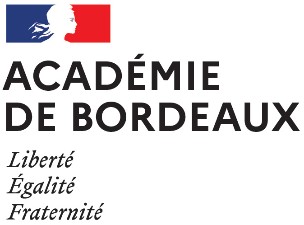 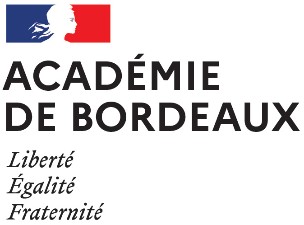 Pièces obligatoires à joindre en cas d’emploi dans une autre académie : copie des contrats et certificats de travailInformations sur le poste :Etablissement :		Type : …………………………..……………  RNE : …………………………………………….			Nom : ………………………………………………….…………………………………………….			Commune : ……………………………………………………………  REP                REP +Date du passage en CDI souhaitée :……………………………………………………………….Avis du chef d’établissement sur le passage en CDI : ……………………………………………………………..A …………………………………………….., le …………………………………	Signature du chef d’établissementInformations sur l’AED :Civilité :  Madame  MonsieurNom d’usage : ………………………………………………………………………………………………………….........Nom de naissance : ……………………………………………………………………………………………………….....Prénom : ………………………………………………………………………………………………………………...........Date de naissance : ……………………………………………………………………………………………………Ancienneté de services en tant qu'AED sous contrat de droit publicQuotité totale du poste en CDIQuotité totale du poste en CDIQuotité totale du poste en CDIQuotité totale du poste en CDI…………%…………%Détails de la quotité suivant les missions (à renseigner obligatoirement)Détails de la quotité suivant les missions (à renseigner obligatoirement)Détails de la quotité suivant les missions (à renseigner obligatoirement)Détails de la quotité suivant les missions (à renseigner obligatoirement)Détails de la quotité suivant les missions (à renseigner obligatoirement)Détails de la quotité suivant les missions (à renseigner obligatoirement)Internat……%Externat……%TICE (numérique)……%Assistant pédagogique……%Assistant de prévention et sécurité……%Autres missions……%